Názov článku v anglickom jazykuMeno a priezvisko autoraAbstraktText abstraktu.Abstrakt musí byť napísaný v anglickom jazyku. Doporučený obsah je 200 slov. Abstrakt sa nečlení na odstavce a neobsahuje citácie. Má obsahovať cieľ článku, použité metódy, výsledky a závery článku.Kľúčové slováKľúčové slová v anglickom jazyku. Doporučený počet je 3 až 7 slov.I. ÚvodText úvodu. II. Hlavný textText hlavného textu: MS Word; typ písma Times New Roman 12; riadkovanie 1,5; zarovnanie do bloku. Očakávaná dĺžka príspevku by mala presahovať 10 strán. Pre citácie používajte poznámky pod čiarou alebo Harvardský spôsob citovania, napríklad… Baláž (2008).Všetky rovnice by mali byť riadne očíslované, napríklad (1). Tabuľky a obrázky môžu byť v čiernobielom alebo farebnom prevedení. Príklady zobrazenia tabuliek a obrázkov nájdete ďalej v šablóne. Očíslované tabuľky a obrázky, prosím, pošlite aj v prílohe, aby sa dalo s nimi ďalej pracovať.Prosím Vás, nepoužívajte žiadne iné formátovanie ako to, ktoré je preddefinované v tejto šablóne (odstavce, tabulátory, medzery a pod.).Tabuľka 1: Podiel poberateľov príspevku na bývanie v hmotnej núdzi (v %)Zdroj: Obrázok č.1: Počet zahraničných študentov v Európe v rokoch 1998 až 2012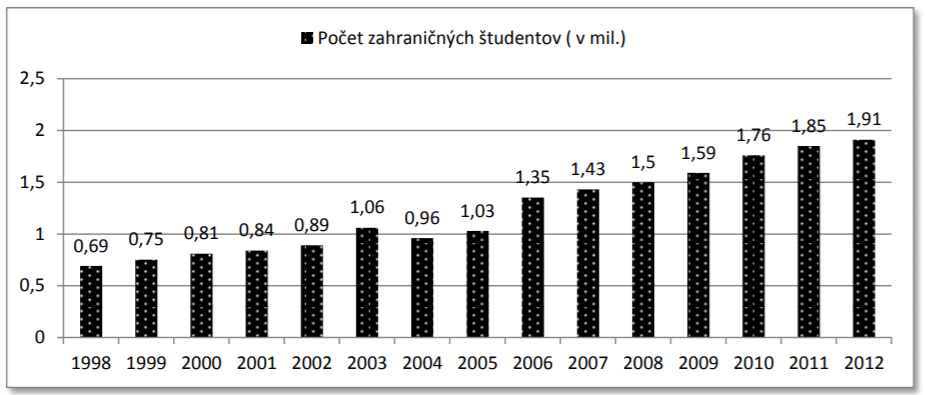 Zdroj: Chrančoková (2013), OECD, EUROSTATIII. Ďalšia kapitolaVšetky hlavné kapitoly aj s úvodom a záverom by mali byť číslované rímskymi číslicami.IV. ZáverText záveru.Poďakovanie / FinancovanieTu môžete uviesť poďakovanie, resp. odkazy na granty a iné zdroje financovania.LiteratúraProsím na citovanie literatúry používajte citačný  štýl APA. Všetky zdroje použité v texte by mali byť uvedené v zozname použitej literatúry.  Vzory citovania:Články v odborných časopisoch Autor (Rok). Názov článku. Názov časopisu, roč.(č.), strany.Napr.: Williams, A. M., Baláž, V., & Wallace, C. (2004). International labour mobility and uneven regional development in Europe: human capital, knowledge and entrepreneurship. European Urban and Regional Studies, 11(1), 27-46.KnihyAutor (Rok). Název knihy (vydání). Místo vydání: Nakladatel.Např.: Williams, A., & Baláž, V. (2014). International migration and knowledge. Routledge.Kapitoly v kniháchAutor (Rok). Názov kapitoly. In Editor (ed.). Názov knihy (vydanie). Miesto vydania: Nakladateľ.Napr.: Holmes, S. (1988). Precommitment and the Paradox of Democracy. In Elster, R., Slagstad, R. (eds.). Constitutionalism and Democracy (1st ed). Cambridge: Cambridge University Press.Webové stránkyAutor/Spoločnosť. (Rok zverejnenia). Názov stránky. Dostupné z “URL” (dátum citácie).Napr.: Prognostický ústav CSPV SAV (2018). Prognostické práce: Pokyny pre autorov. Dostupné z http://prog.sav.sk/index.php/pokyny-pre-autorov (26. 09. 2018).PrílohyVšetky prílohy by mali mať názov a číslo, napr. Príloha 1.2013201420152016Príspevok na bývanie42,744,648,548,6